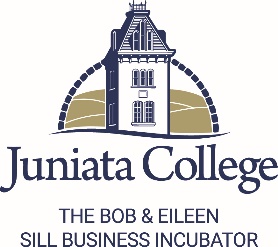 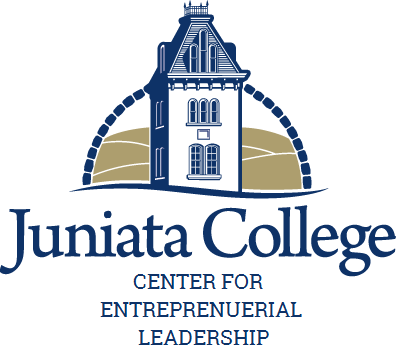                Mentor Enrollment FormToday’s Date: Name:    	JC grad year (if applicable): Home Address:  City:  State:  Zip: Home Phone:  Home Email: Current Employer:         Position Title: Business Address: City:  State:  Zip: Business Phone:  Business Fax:  Business E-mail:  Business Website: Please check your preferred method(s) of mentor contact.   Home Phone              Business Phone                        Home Email               Business Email           On Campus Visit                       At your place of employment                                Other: Do you consider yourself an entrepreneur?  Yes        No     Have you provided professional services to entrepreneurs (i.e., are you an entrepreneur supporter)?   Yes        No     Do you have experience with or knowledge of any of the following?  Please check all that apply: Accounting		 Business Ethics	    		 Business Legal Structures     Business Models/plans  	 Intellectual Property      		 Customer Service    Finance                	 Distribution				 Import/Export        		 Marketing   	  	 Manufacturing	  		 Operations            	 	 Product Development  	 Payroll    		  		 Project Planning Software   	 RFP’s			 Small Business Loans  		 Supply Chain Management	         Trademarks                    Venture Capital      		Website Design                    Other: What groups of start-up businesses would you prefer to mentor?  Please check one or more:  JC Students         JC Faculty and Staff        JC Alumni         Huntingdon Area ResidentsWould you be interested in coming to  to do a presentation for a group of entrepreneurs?  Yes        No     If yes, what topic would you like to present?     Have you ever invested in an entrepreneurial business?      Yes        No   Please attach a brief narrative describing any experience you have had with your own business start-up (for-profit, not-for-profit, social venture, etc.) or support you have provided for other business start-ups.  Include the nature of the business and your role in the venture.Feel free to include any additional materials in post or attachment through email (biographical sketch, business card, marketing materials from your own business, list of publications, etc.).Send completed materials to:  JCEL, 419 14th Street, Huntingdon, PA  16652 or email this completed document to jcel@juniata.edu.On behalf of , thank you for providing leadership to our student entrepreneurs.